Začarani otok    Jednom davno postojao je začarani otok pun zagonetnih priča. Na otoku se nalazio napušteni svjetionik koji je, pogotovo noću, djelovao zastrašujuće. U svjetioniku je živjela starica koja je imala čarobni prsten pomoću kojega je mogla letjeti. Jedan dan starica je letjela, ali je jako udarila o stijene. „Joj!“ zavikala je starica. Kada je protrljala oči ugledala je bebu zmaja. Starica se na otoku osjećala osamljeno pa se obradovala. Uzela je zmaja u naručje i odnijela ga u svjetionik. Svjetionik se upravo pretvarao u dvorac. Tamo ih je čekao ovan koji je pomogao starici da se brine o zmaju. Nakon par tjedana pojavila se zmajeva majka. Problem je bio u tome što se ona tijekom noći pretvarala u ogromnog trola.  Dani su prolazili. Došlo je vrijeme da starica ode na „bolje mjesto“. Prije nego što je sklopila oči, obećala je zmaju i ovnu da će se opet sresti. Starica je zauvijek zaspala, a zmaj je s majkom i ovnom živio na otoku do kraja života.Lena Radelja, Anamaria Popović, Mislav Eremut, Toni Grubišić, Luka Dujmović   5. b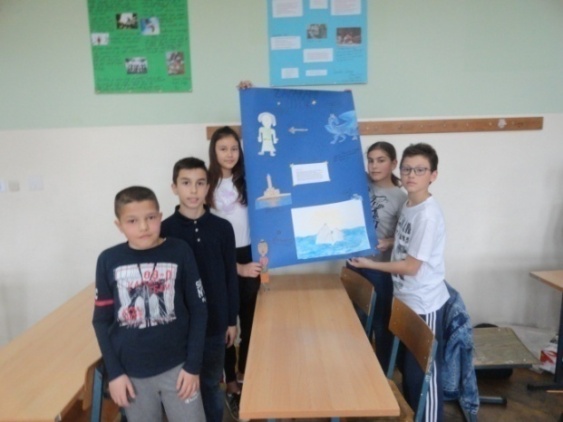 